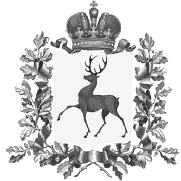 Администрация городского округа Навашинский Нижегородской областиПОСТАНОВЛЕНИЕ30.03.2021                     						                                           №314Об утверждении комплексной программы«Укрепление здоровья населения городского округа Навашинский Нижегородской области в рамках реализации федерального проекта «Укрепление общественного здоровья» на 2021- 2024 годы»В соответствии с Федеральным законом от 06.10.2003 № 131-ФЗ «Об общих принципах организации местного самоуправления в Российской Федерации», постановлением Правительства Нижегородской области от 26.04.2013 № 274 «Об утверждении Государственной программы «Развитие здравоохранения Нижегородской области», в целях создания условий для улучшения качества жизни, в интересах здоровья и благополучия населения городского округа Навашинский Администрация городского округа Навашинский п о с т а н о в л я е т:1. Утвердить прилагаемую комплексную программу «Укрепление здоровья населения городского округа Навашинский Нижегородской области в рамках реализации федерального проекта «Укрепление общественного здоровья» на 2021-2024 годы».2.  Признать утратившими силу:постановление администрации Навашинского района от 16.12.2020 № 1332 «Об утверждении Плана по оздоровлению населения городского округа Навашинский на 2021-2024 годы». 3. Организационному отделу администрации городского округа Навашинский обеспечить размещение настоящего постановления на официальном сайте органов местного самоуправления городского округа Навашинский Нижегородской области в информационно-телекоммуникационной сети «Интернет» и опубликование в официальном вестнике – приложении к газете «Приокская правда».	4. Контроль за исполнением настоящего постановления возложить на заместителя главы администрации Е.В. Колпакову.Глава местного самоуправления                                                                  Т.А.БерсеневаУТВЕРЖДЕНАпостановлением администрации городского округа Навашинский30.03.2021№314Комплексная программа «Укрепление здоровья населения городского округа Навашинский Нижегородской области в рамках реализации федерального проекта «Укрепление общественного здоровья» на 2021-2024 годы» (далее – Программа)Паспорт Программы2. Текстовая часть Программы 2.1. Текущее состояние сферы реализации Программы	Городской округ Навашинский имеет выгодное транспортно-географическое положение. По территории городского округа проходит автомобильная дорога Нижний Новгород – Касимов - Ряжск. Городской округ Навашинский и юго-западный сектор Нижегородской области соединен с Москвой по Владимирскому направлению мостовым переходом через реку Оку. Железнодорожное сообщение с Москвой, а также с Уралом, Алтаем, Сибирью, Дальним Востоком. С областным центром по железной дороге г.Навашино связан через станцию Арзамас.В состав  городского округа Навашинский входит 51 населенный пункт, из них городов — 1, сел — 11, деревень — 31, разъездов, поселков — 8. По состоянию на 01.01.2021 года на территории городского округа Навашинский осуществляют деятельность 13 предприятий обрабатывающего производства, из них 2 крупных, 1 среднее и 10 малых. Ключевыми предприятиями являются: АО «Окская судоверфь», АО «Навашинский хлеб», АО «Навашинский завод стройматериалов».Численность постоянного населения по оперативным данным составляет по состоянию  на 01.01.2021 - 21603 чел. (01.01.2020 - 21772 чел.), в том числе в городе Навашино на 01.01.2021 -  14439 чел.  (01.01.2020  –14583 чел.).В структуре постоянного населения городского округа основную долю занимают граждане трудоспособного возраста - 53% или 11,45 тыс. чел. (2019 год -52,7% и 11,48 тыс. чел.), моложе трудоспособного возраста – 14,8%. Численность населения старше трудоспособного возраста - 6,95 тыс. чел. или  32,2%. В демографической ситуации наблюдаются негативные тенденции: смертность превышает рождаемость. За 12 месяцев 2020 года отмечена рождаемость на уровне 2019 года - 151  новорожденных (2019 год  - 151чел.). Число умерших по округу в 2,7 раза превышает число родившихся (2019 год – 2,4 раза). Естественная убыль составила  - 260  чел., сальдо миграции положительное   –  плюс 91 (2019 год - положительное  - плюс 40 чел.).Показатель общей смертности за 2020 год – 19,0 на 1000 чел., что составляет 411 чел. (2019 –  16,5 (360 чел.), 2018 – 18,85 (419 чел.). Показатель смертности городского поселения за 2020 год – 19,3 (280 чел.), сельского населения – 18,3 (131 чел.). Смертность трудоспособного населения за 2020 год - 4,93 на 1000 чел. населения (53 чел.), смертность старше трудоспособного возраста - 43,64 на 1000 населения (323 чел.). Смертность за 2020 год на 1000 чел. населения от злокачественных новообразований - 2,06 (45 чел.), от болезней системы кровообращения – 10,83 (236 чел.), от болезней органов дыхания – 0,27 (6 чел.), от болезней желудочно-кишечного тракта – 78,08 (17 чел.), от сахарного диабета – 0,64 (14 чел.), от алкоголизма, наркомании, туберкулеза случаев смерти не зарегистрировано.Система здравоохранения городского округа Навашинский представлена ГБУЗ НО «Навашинская центральная районная больница», которая включает в себя:- поликлиника ЦРБ на 400 посещений в смену (включая детское отделение, женскую консультацию, стоматологическое отделение). Оказание первичной медико-санитарной помощи в поликлинике организовано в 2 смены;- круглосуточный стационар на 86 коек (включая терапевтическое, хирургическое, офтальмологическое, инфекционное отделения, койки сестринского ухода;- стационар дневного пребывания на 44 койки;- 3 койки отделения анестезиологии  и реанимации;- отделение скорой медицинской помощи с 2 круглосуточными бригадами в смену;- амбулаторно-поликлинические подразделения в сельских населенных пунктах – 3 сельские врачебные амбулатории (Поздняковская, Пустынская, Тешинская) и 16 фельдшерско-акушерских пунктов.В 2020 году обеспеченность населения медицинскими кадрами составила:- врачами – 12,9 на 10 000 населения (в 2019 г. – 14,6; по обл. – 21,2),- средним мед. персоналом – 65,2 на 10 000 населения (в 2019 г. – 66,9; по обл. – 81,3).укомплектованность медицинскими кадрами:- врачами – 68 % (в 2019 г. – 77,3%; по обл. – 85,0%)- средним мед. персоналом – 83 % (в 2019 г. – 92,9%; по обл. – 89,6.%).Показатель совместительства медицинского персонала:- врачи – 1,6 (в 2019 г. – 1,4; по обл. – 1,5)- средний мед. персонал – 1,1 (в 2019 г.- 1,2; по обл. – 1,3)100 % врачей и 100 % среднего мед. персонала имеют сертификаты либо свидетельства об аккредитации специалиста. 26 % врачей и 51,4 % среднего медперсонала имеют квалификационные категории.Кадровый вопрос по-прежнему остается сложным. В ЦРБ отсутствуют следующие специалисты: врачи-терапевты участковые (4), врач-педиатр участковый, врач-инфекционист, врач-фтизиатр, врач-хирург, врач-рентгенолог, врач акушер-гинеколог (2). За 2020 год принято на работу 2 врача (врач-рентгенолог и врач-терапевт участковый), уволилось 6 врачей (врач-рентгенолог, 2 врача-терапевта участковых, врач-физиотерапевт, врач-стоматолог и врач акушер-гинеколог).2.2. Общественная эффективность ПрограммыОбщественная эффективность Программы состоит в том, что реализация мероприятий, направленных на формирование системы мотивации граждан городского округа Навашинский к здоровому образу жизни, включая здоровое питание и отказ от вредных привычек, формирование среды жизнедеятельности, способствующей общественному здоровью, формирование межведомственных связей по созданию условий, направленных на оздоровление населения, позволит выработать у населения потребность в ведении здорового образа жизни, аккуратного отношения к своему здоровью и здоровью своих близких, стремление достичь физического, эмоционального и социального благополучия, а также позволит достичь снижения показателя смертности населения от злокачественных новообразований, болезней системы кровообращения, сахарного диабета, болезней желудочно-кишечного тракта среди взрослого населения за счёт увеличения информированности населения о необходимости своевременного прохождения профилактических медицинских осмотров и диспансеризации, ведения здорового образа жизни (качественное питание, физическая активность, отказ от курения табака и злоупотребления алкоголем).2.3. Межведомственное взаимодействие по реализации ПрограммыМежведомственное взаимодействие по реализации Программы позволит увеличить охват взрослого населения проводимыми мероприятиями с целью формирования у населения принципов здорового образа жизни, оздоровления трудоспособного населения и несовершеннолетних жителей городского округа.В мероприятиях по реализации Программы на территории городского округа Навашинский  Нижегородской области примут участие:- министерство здравоохранения Нижегородской области;- администрация городского округа Навашинский;- ГБУЗ НО «Навашинская ЦРБ»;- ГБУЗ НО «Нижегородский областной центр медицинской профилактики»;- Управление образования; - Управление культуры;- Управление сельского хозяйства;- Комиссия по делам несовершеннолетних и защите их прав при администрации городского округа Навашинский;- МКУ «Управление дорог» городского округа Навашинский;- Департамент КХ;- ГБУЗ НО «Навашинская центральная районная больница»;- территориальный отдел Управления Роспотребнадзора по Нижегородской области  в городском округе городе Выкса, Вознесенском районе, городском округе городе Кулебаки, городском округе Навашинский;- МАУ «Редакция газеты «Приокская правда». 2.4. Внешние факторы, негативно влияющие на реализацию ПрограммыВнешними факторами, негативно влияющими на реализацию Программы, может являться дефицит медицинских кадров. 2.5. Система организации контроля за исполнением ПрограммыКонтроль за исполнением программы осуществляет межведомственная рабочая группа, созданная администрацией городского округа Навашинский.План основных мероприятий реализации Комплексной программы «Укрепление здоровья населения городского округа Навашинский Нижегородской области в рамках реализации федерального проекта «Укрепление общественного здоровья» на 2021-2024 годы»Координатор ПрограммыОрганизационный отдел администрации городского округа Навашинский (далее – Орг.отдел)Организационный отдел администрации городского округа Навашинский (далее – Орг.отдел)Организационный отдел администрации городского округа Навашинский (далее – Орг.отдел)Организационный отдел администрации городского округа Навашинский (далее – Орг.отдел)Организационный отдел администрации городского округа Навашинский (далее – Орг.отдел)Организационный отдел администрации городского округа Навашинский (далее – Орг.отдел)Организационный отдел администрации городского округа Навашинский (далее – Орг.отдел)Соисполнители Программы- администрация городского округа Навашинский (далее - администрация городского округа) и ее структурные подразделения;- Управление образования администрации городского округа Навашинский (далее – Управление образования);- Управление культуры, спорта и молодежной политики администрации городского округа Навашинский (далее – Управление культуры);- Управление сельского хозяйства администрации городского округа Навашинский (далее – Управление сельского хозяйства);- Комиссия по делам несовершеннолетних и защите их прав при администрации городского округа Навашинский;- МКУ «Управление дорог» городского округа Навашинский (по согласованию);- Департамент строительства и жилищно-коммунального хозяйства администрации городского округа Навашинский (далее – департамент ЖКХ);- ГБУЗ НО «Навашинская центральная районная больница» (по согласованию);- территориальный отдел Управления Роспотребнадзора по Нижегородской области  в городском округе городе Выкса, Вознесенском районе, городском округе городе Кулебаки, городском округе Навашинский (по согласованию);- МАУ «Редакция газеты «Приокская правда» (по согласованию)                            - администрация городского округа Навашинский (далее - администрация городского округа) и ее структурные подразделения;- Управление образования администрации городского округа Навашинский (далее – Управление образования);- Управление культуры, спорта и молодежной политики администрации городского округа Навашинский (далее – Управление культуры);- Управление сельского хозяйства администрации городского округа Навашинский (далее – Управление сельского хозяйства);- Комиссия по делам несовершеннолетних и защите их прав при администрации городского округа Навашинский;- МКУ «Управление дорог» городского округа Навашинский (по согласованию);- Департамент строительства и жилищно-коммунального хозяйства администрации городского округа Навашинский (далее – департамент ЖКХ);- ГБУЗ НО «Навашинская центральная районная больница» (по согласованию);- территориальный отдел Управления Роспотребнадзора по Нижегородской области  в городском округе городе Выкса, Вознесенском районе, городском округе городе Кулебаки, городском округе Навашинский (по согласованию);- МАУ «Редакция газеты «Приокская правда» (по согласованию)                            - администрация городского округа Навашинский (далее - администрация городского округа) и ее структурные подразделения;- Управление образования администрации городского округа Навашинский (далее – Управление образования);- Управление культуры, спорта и молодежной политики администрации городского округа Навашинский (далее – Управление культуры);- Управление сельского хозяйства администрации городского округа Навашинский (далее – Управление сельского хозяйства);- Комиссия по делам несовершеннолетних и защите их прав при администрации городского округа Навашинский;- МКУ «Управление дорог» городского округа Навашинский (по согласованию);- Департамент строительства и жилищно-коммунального хозяйства администрации городского округа Навашинский (далее – департамент ЖКХ);- ГБУЗ НО «Навашинская центральная районная больница» (по согласованию);- территориальный отдел Управления Роспотребнадзора по Нижегородской области  в городском округе городе Выкса, Вознесенском районе, городском округе городе Кулебаки, городском округе Навашинский (по согласованию);- МАУ «Редакция газеты «Приокская правда» (по согласованию)                            - администрация городского округа Навашинский (далее - администрация городского округа) и ее структурные подразделения;- Управление образования администрации городского округа Навашинский (далее – Управление образования);- Управление культуры, спорта и молодежной политики администрации городского округа Навашинский (далее – Управление культуры);- Управление сельского хозяйства администрации городского округа Навашинский (далее – Управление сельского хозяйства);- Комиссия по делам несовершеннолетних и защите их прав при администрации городского округа Навашинский;- МКУ «Управление дорог» городского округа Навашинский (по согласованию);- Департамент строительства и жилищно-коммунального хозяйства администрации городского округа Навашинский (далее – департамент ЖКХ);- ГБУЗ НО «Навашинская центральная районная больница» (по согласованию);- территориальный отдел Управления Роспотребнадзора по Нижегородской области  в городском округе городе Выкса, Вознесенском районе, городском округе городе Кулебаки, городском округе Навашинский (по согласованию);- МАУ «Редакция газеты «Приокская правда» (по согласованию)                            - администрация городского округа Навашинский (далее - администрация городского округа) и ее структурные подразделения;- Управление образования администрации городского округа Навашинский (далее – Управление образования);- Управление культуры, спорта и молодежной политики администрации городского округа Навашинский (далее – Управление культуры);- Управление сельского хозяйства администрации городского округа Навашинский (далее – Управление сельского хозяйства);- Комиссия по делам несовершеннолетних и защите их прав при администрации городского округа Навашинский;- МКУ «Управление дорог» городского округа Навашинский (по согласованию);- Департамент строительства и жилищно-коммунального хозяйства администрации городского округа Навашинский (далее – департамент ЖКХ);- ГБУЗ НО «Навашинская центральная районная больница» (по согласованию);- территориальный отдел Управления Роспотребнадзора по Нижегородской области  в городском округе городе Выкса, Вознесенском районе, городском округе городе Кулебаки, городском округе Навашинский (по согласованию);- МАУ «Редакция газеты «Приокская правда» (по согласованию)                            - администрация городского округа Навашинский (далее - администрация городского округа) и ее структурные подразделения;- Управление образования администрации городского округа Навашинский (далее – Управление образования);- Управление культуры, спорта и молодежной политики администрации городского округа Навашинский (далее – Управление культуры);- Управление сельского хозяйства администрации городского округа Навашинский (далее – Управление сельского хозяйства);- Комиссия по делам несовершеннолетних и защите их прав при администрации городского округа Навашинский;- МКУ «Управление дорог» городского округа Навашинский (по согласованию);- Департамент строительства и жилищно-коммунального хозяйства администрации городского округа Навашинский (далее – департамент ЖКХ);- ГБУЗ НО «Навашинская центральная районная больница» (по согласованию);- территориальный отдел Управления Роспотребнадзора по Нижегородской области  в городском округе городе Выкса, Вознесенском районе, городском округе городе Кулебаки, городском округе Навашинский (по согласованию);- МАУ «Редакция газеты «Приокская правда» (по согласованию)                            - администрация городского округа Навашинский (далее - администрация городского округа) и ее структурные подразделения;- Управление образования администрации городского округа Навашинский (далее – Управление образования);- Управление культуры, спорта и молодежной политики администрации городского округа Навашинский (далее – Управление культуры);- Управление сельского хозяйства администрации городского округа Навашинский (далее – Управление сельского хозяйства);- Комиссия по делам несовершеннолетних и защите их прав при администрации городского округа Навашинский;- МКУ «Управление дорог» городского округа Навашинский (по согласованию);- Департамент строительства и жилищно-коммунального хозяйства администрации городского округа Навашинский (далее – департамент ЖКХ);- ГБУЗ НО «Навашинская центральная районная больница» (по согласованию);- территориальный отдел Управления Роспотребнадзора по Нижегородской области  в городском округе городе Выкса, Вознесенском районе, городском округе городе Кулебаки, городском округе Навашинский (по согласованию);- МАУ «Редакция газеты «Приокская правда» (по согласованию)                            КураторГБУЗ НО «Нижегородский областной центр медицинской профилактики» (по согласованию) ГБУЗ НО «Нижегородский областной центр медицинской профилактики» (по согласованию) ГБУЗ НО «Нижегородский областной центр медицинской профилактики» (по согласованию) ГБУЗ НО «Нижегородский областной центр медицинской профилактики» (по согласованию) ГБУЗ НО «Нижегородский областной центр медицинской профилактики» (по согласованию) ГБУЗ НО «Нижегородский областной центр медицинской профилактики» (по согласованию) ГБУЗ НО «Нижегородский областной центр медицинской профилактики» (по согласованию) Цели ПрограммыУлучшение качества жизни, формирование культуры общественного здоровья, ответственного отношения к здоровью населения городского округа НавашинскийУлучшение качества жизни, формирование культуры общественного здоровья, ответственного отношения к здоровью населения городского округа НавашинскийУлучшение качества жизни, формирование культуры общественного здоровья, ответственного отношения к здоровью населения городского округа НавашинскийУлучшение качества жизни, формирование культуры общественного здоровья, ответственного отношения к здоровью населения городского округа НавашинскийУлучшение качества жизни, формирование культуры общественного здоровья, ответственного отношения к здоровью населения городского округа НавашинскийУлучшение качества жизни, формирование культуры общественного здоровья, ответственного отношения к здоровью населения городского округа НавашинскийУлучшение качества жизни, формирование культуры общественного здоровья, ответственного отношения к здоровью населения городского округа НавашинскийЗадачи Программы1. Формирование системы мотивации граждан городского округа Навашинский к здоровому образу жизни, включая здоровое питание и отказ от вредных привычек.2. Формирование среды жизнедеятельности, способствующей улучшению общественного здоровья.3. Формирование межведомственных связей по созданию условий, направленных на оздоровление населения.1. Формирование системы мотивации граждан городского округа Навашинский к здоровому образу жизни, включая здоровое питание и отказ от вредных привычек.2. Формирование среды жизнедеятельности, способствующей улучшению общественного здоровья.3. Формирование межведомственных связей по созданию условий, направленных на оздоровление населения.1. Формирование системы мотивации граждан городского округа Навашинский к здоровому образу жизни, включая здоровое питание и отказ от вредных привычек.2. Формирование среды жизнедеятельности, способствующей улучшению общественного здоровья.3. Формирование межведомственных связей по созданию условий, направленных на оздоровление населения.1. Формирование системы мотивации граждан городского округа Навашинский к здоровому образу жизни, включая здоровое питание и отказ от вредных привычек.2. Формирование среды жизнедеятельности, способствующей улучшению общественного здоровья.3. Формирование межведомственных связей по созданию условий, направленных на оздоровление населения.1. Формирование системы мотивации граждан городского округа Навашинский к здоровому образу жизни, включая здоровое питание и отказ от вредных привычек.2. Формирование среды жизнедеятельности, способствующей улучшению общественного здоровья.3. Формирование межведомственных связей по созданию условий, направленных на оздоровление населения.1. Формирование системы мотивации граждан городского округа Навашинский к здоровому образу жизни, включая здоровое питание и отказ от вредных привычек.2. Формирование среды жизнедеятельности, способствующей улучшению общественного здоровья.3. Формирование межведомственных связей по созданию условий, направленных на оздоровление населения.1. Формирование системы мотивации граждан городского округа Навашинский к здоровому образу жизни, включая здоровое питание и отказ от вредных привычек.2. Формирование среды жизнедеятельности, способствующей улучшению общественного здоровья.3. Формирование межведомственных связей по созданию условий, направленных на оздоровление населения.Этапы и сроки реализации ПрограммыПрограмма реализуется в один этап. Срок реализации программы: 2021 - 2024 годыПрограмма реализуется в один этап. Срок реализации программы: 2021 - 2024 годыПрограмма реализуется в один этап. Срок реализации программы: 2021 - 2024 годыПрограмма реализуется в один этап. Срок реализации программы: 2021 - 2024 годыПрограмма реализуется в один этап. Срок реализации программы: 2021 - 2024 годыПрограмма реализуется в один этап. Срок реализации программы: 2021 - 2024 годыПрограмма реализуется в один этап. Срок реализации программы: 2021 - 2024 годыОбъемы финансирования Программы за счет всех источников (в разбивке по подпрограммам)Общий объем финансирования Программы составит 0  руб.Общий объем финансирования Программы составит 0  руб.Общий объем финансирования Программы составит 0  руб.Общий объем финансирования Программы составит 0  руб.Общий объем финансирования Программы составит 0  руб.Общий объем финансирования Программы составит 0  руб.Общий объем финансирования Программы составит 0  руб.Объемы финансирования Программы за счет всех источников (в разбивке по подпрограммам)Наименование программыИсточники финансированияРасходы (тыс. руб.) по годамРасходы (тыс. руб.) по годамРасходы (тыс. руб.) по годамРасходы (тыс. руб.) по годамВсегоОбъемы финансирования Программы за счет всех источников (в разбивке по подпрограммам)Наименование программыИсточники финансирования2021год2022 год2023 год2024 годОбъемы финансирования Программы за счет всех источников (в разбивке по подпрограммам)Комплексная программа «Укрепление здоровья населения городского округа Навашинский Нижегородской области в рамках реализации федерального проекта «Укрепление общественного здоровья» до 2024 года»Всего–––––Объемы финансирования Программы за счет всех источников (в разбивке по подпрограммам)Комплексная программа «Укрепление здоровья населения городского округа Навашинский Нижегородской области в рамках реализации федерального проекта «Укрепление общественного здоровья» до 2024 года»Бюджет городского округа Навашинский–––––Объемы финансирования Программы за счет всех источников (в разбивке по подпрограммам)Комплексная программа «Укрепление здоровья населения городского округа Навашинский Нижегородской области в рамках реализации федерального проекта «Укрепление общественного здоровья» до 2024 года»Областной бюджет–––––Объемы финансирования Программы за счет всех источников (в разбивке по подпрограммам)Комплексная программа «Укрепление здоровья населения городского округа Навашинский Нижегородской области в рамках реализации федерального проекта «Укрепление общественного здоровья» до 2024 года»Федеральный бюджет–––––Объемы финансирования Программы за счет всех источников (в разбивке по подпрограммам)Комплексная программа «Укрепление здоровья населения городского округа Навашинский Нижегородской области в рамках реализации федерального проекта «Укрепление общественного здоровья» до 2024 года»Прочие источники–––––Индикаторы достижения цели и показатели непосредственных результатовИндикатор 1. Показатель общей смертности населения городского округа на 1000 чел. – 14,00;Индикатор 2. Показатель смертности трудоспособного населения на 1000 чел. – 3,0Индикатор 3. Доля лиц, систематически занимающихся физической культурой и спортом – 50%Непосредственный результат 1.Общая смертность населения – 293 чел.;Непосредственный результат 2. Смертность трудоспособного населения – 31 чел.Непосредственный результат 3.Количество лиц, систематически занимающихся физической культурой и спортом – 10444 чел.Индикатор 1. Показатель общей смертности населения городского округа на 1000 чел. – 14,00;Индикатор 2. Показатель смертности трудоспособного населения на 1000 чел. – 3,0Индикатор 3. Доля лиц, систематически занимающихся физической культурой и спортом – 50%Непосредственный результат 1.Общая смертность населения – 293 чел.;Непосредственный результат 2. Смертность трудоспособного населения – 31 чел.Непосредственный результат 3.Количество лиц, систематически занимающихся физической культурой и спортом – 10444 чел.Индикатор 1. Показатель общей смертности населения городского округа на 1000 чел. – 14,00;Индикатор 2. Показатель смертности трудоспособного населения на 1000 чел. – 3,0Индикатор 3. Доля лиц, систематически занимающихся физической культурой и спортом – 50%Непосредственный результат 1.Общая смертность населения – 293 чел.;Непосредственный результат 2. Смертность трудоспособного населения – 31 чел.Непосредственный результат 3.Количество лиц, систематически занимающихся физической культурой и спортом – 10444 чел.Индикатор 1. Показатель общей смертности населения городского округа на 1000 чел. – 14,00;Индикатор 2. Показатель смертности трудоспособного населения на 1000 чел. – 3,0Индикатор 3. Доля лиц, систематически занимающихся физической культурой и спортом – 50%Непосредственный результат 1.Общая смертность населения – 293 чел.;Непосредственный результат 2. Смертность трудоспособного населения – 31 чел.Непосредственный результат 3.Количество лиц, систематически занимающихся физической культурой и спортом – 10444 чел.Индикатор 1. Показатель общей смертности населения городского округа на 1000 чел. – 14,00;Индикатор 2. Показатель смертности трудоспособного населения на 1000 чел. – 3,0Индикатор 3. Доля лиц, систематически занимающихся физической культурой и спортом – 50%Непосредственный результат 1.Общая смертность населения – 293 чел.;Непосредственный результат 2. Смертность трудоспособного населения – 31 чел.Непосредственный результат 3.Количество лиц, систематически занимающихся физической культурой и спортом – 10444 чел.Индикатор 1. Показатель общей смертности населения городского округа на 1000 чел. – 14,00;Индикатор 2. Показатель смертности трудоспособного населения на 1000 чел. – 3,0Индикатор 3. Доля лиц, систематически занимающихся физической культурой и спортом – 50%Непосредственный результат 1.Общая смертность населения – 293 чел.;Непосредственный результат 2. Смертность трудоспособного населения – 31 чел.Непосредственный результат 3.Количество лиц, систематически занимающихся физической культурой и спортом – 10444 чел.Индикатор 1. Показатель общей смертности населения городского округа на 1000 чел. – 14,00;Индикатор 2. Показатель смертности трудоспособного населения на 1000 чел. – 3,0Индикатор 3. Доля лиц, систематически занимающихся физической культурой и спортом – 50%Непосредственный результат 1.Общая смертность населения – 293 чел.;Непосредственный результат 2. Смертность трудоспособного населения – 31 чел.Непосредственный результат 3.Количество лиц, систематически занимающихся физической культурой и спортом – 10444 чел.№п/пНаименование мероприятийСрок исполненияИсполнителиФинансирование123451. Мероприятия по сохранению репродуктивного здоровья мужского населения1. Мероприятия по сохранению репродуктивного здоровья мужского населения1. Мероприятия по сохранению репродуктивного здоровья мужского населения1. Мероприятия по сохранению репродуктивного здоровья мужского населения1. Мероприятия по сохранению репродуктивного здоровья мужского населения1.Проведение профилактических бесед, лекций, семинаров анонимных консультаций с подростками и молодежью городского округа Навашинский по вопросам сохранения и укрепления репродуктивного здоровья  2021-2024 годыГБУЗ НО «Навашинская ЦРБ» (по согласованию), образовательные учреждения городского округа Навашинский–2.Проведение профилактических медицинских осмотров подростков и молодежи в целях сохранения и укрепления репродуктивного здоровья  2021-2024 годыГБУЗ НО «Навашинская ЦРБ» (по согласованию)–3.Размещение тематической информации в СМИ, на официальных сайтах ОМСУ городского округа Навашинский, ГБУЗ НО «Навашинская ЦРБ» 2021-2024 годыадминистрация городского округа, ГБУЗ НО «Навашинская ЦРБ» (по согласованию),МАУ «Редакция газеты «Приокская правда»–2. Меры по производству, продаже и потреблению продуктов здорового питания, снижению потребления населением соли и сахара2. Меры по производству, продаже и потреблению продуктов здорового питания, снижению потребления населением соли и сахара2. Меры по производству, продаже и потреблению продуктов здорового питания, снижению потребления населением соли и сахара2. Меры по производству, продаже и потреблению продуктов здорового питания, снижению потребления населением соли и сахара2. Меры по производству, продаже и потреблению продуктов здорового питания, снижению потребления населением соли и сахара1.Стимулирование роста объема производства продукции растениеводства и животноводства2021-2024 годыУправление сельского хозяйства администрации городского округа Навашинский В рамках МП «Развитие агропромышленного комплекса городскогоокруга Навашинский Нижегородской области на 2020-2024 годы»2.Работа Комиссии по отбору заявок на участие в конкурсном отборе крестьянских (фермерских) хозяйств, сельскохозяйственных потребительских кооперативов для получения грантов2021-2024 годыУправление сельского хозяйства администрации городского округа Навашинский –3.Работа Санитарно-противоэпидемической комиссии при Администрации городского округа Навашинский2021-2024 годыСектор по социальным вопросам организационного отдела администрация городского округа Навашинский –4.Информирование населения по вопросам здорового питания с использованием буклетов, информационных стендов, публикаций  в СМИ, соцсетях и сайтах учреждений.2021-2024 годыУправление образования;Управление культуры;ГБУЗ НО «Навашинская ЦРБ» (по согласованию),МАУ «Редакция газеты «Приокская правда» (по согласованию)–5.Вовлечение хозяйствующих субъектов, осуществляющих деятельность на территории городского округа Навашинский, в мероприятия по укреплению общественного здоровья, в том числе продажа здорового питания. Информирование хозяйствующих субъектов через СМИ и официальные сайты о необходимости формирования отдельных прилавков с эко-продуктами. 2021-2024 годыОтдел экономики и развития предпринимательстваадминистрации городского округа Навашинский, ГБУЗ НО «Навашинская ЦРБ» (по согласованию), территориальный отдел Управления Роспотребнадзора по Нижегородской области  в городском округе городе Выкса, Вознесенском районе, городском округе городе Кулебаки, городском округе Навашинский (по согласованию), МАУ «Редакция газеты «Приокская правда» (по согласованию) – 3. Мероприятия по профилактике незаконного употребления наркотических средств,  алкоголя и табакокурения. 3. Мероприятия по профилактике незаконного употребления наркотических средств,  алкоголя и табакокурения. 3. Мероприятия по профилактике незаконного употребления наркотических средств,  алкоголя и табакокурения. 3. Мероприятия по профилактике незаконного употребления наркотических средств,  алкоголя и табакокурения. 3. Мероприятия по профилактике незаконного употребления наркотических средств,  алкоголя и табакокурения.1.Реализация мероприятий раздела 3 «Профилактика и противодействие незаконному обороту наркотических средств и психотропных веществ на территории городского округа; сокращение распространения наркомании и связанных с ней негативных социальных последствий на территории городского округа» МП «Обеспечение общественного порядка, профилактики и противодействия преступности в городском округе Навашинский на 2019-2023 годы», утвержденную постановлением Администрации городского округа Навашинский Нижегородской области от 16.10.2018 № 7722021-2023 годы- администрация городского округа;- Управление образования;- Управление культуры;- МО МВД России «Навашинский» (по согласованию);- Комиссия по делам несовершеннолетних и защите их прав при администрации городского округа Навашинский;- ГБУЗ НО «Навашинская центральная районная больница» (по согласованию);- Управление федеральной службы исполнения наказаний по Нижегородской области Федеральное казенное учреждение «Уголовно-исполнительная инспекция» филиал по Навашинскому району  (по согласованию).–4. Создание безопасных условий жизнедеятельности населения4. Создание безопасных условий жизнедеятельности населения4. Создание безопасных условий жизнедеятельности населения4. Создание безопасных условий жизнедеятельности населения4. Создание безопасных условий жизнедеятельности населения1.Содержание автомобильных дорог общего пользования местного значения в границах городского округа2021-2024 годыМКУ «Управление дорог» городского округа Навашинский(по согласованию),Департамент ЖКХВ рамках МП «Развитие дорожной деятельности в отношенииавтомобильных дорог общего пользования местного значенияв границах городского округа Навашинский на 2020 – 2024 годы»2.Ремонт автомобильных дорог общего пользования местного значения в границах городского округа2021-2024 годыДепартамент ЖКХВ рамках МП «Развитие дорожной деятельности в отношенииавтомобильных дорог общего пользования местного значенияв границах городского округа Навашинский на 2020 – 2024 годы»3.Приобретение в муниципальную собственность городского округа Навашинский водопроводной сети холодного водоснабжения2021-2024 годыДепартамент ЖКХВ рамках МП «Развитие социальной и инженернойинфраструктуры городского округа Навашинский на 2019-2023 годы»4.Строительство водозабора и водовода от Навашинского участка Южно-Горьковского месторождения подземных вод до г.Навашино в рамках реализации национального проекта «Экология» и проекта «Чистая вода»2021-2024 годыДепартамент ЖКХВ рамках МП «Развитие социальной и инженернойинфраструктуры городского округа Навашинский на 2019-2023 годы»5.Разработка ПСД на реконструкцию существующих и строительство новых водопроводных сетей в г.Навашино2021-2024 годыДепартамент ЖКХВ рамках МП «Развитие социальной и инженернойинфраструктуры городского округа Навашинский на 2019-2023 годы»6.Проведение капитального ремонта жилых помещений, находящихся в муниципальной собственности, замена и установка оборудования2021-2024 годыДепартамент ЖКХВ рамках МП «Обеспечениенаселения городскогоокруга Навашинскийдоступным икомфортным жильем напериод 2019-2023 годы»7.Ликвидация свалок и объектов размещения отходовСоздание (обустройство) контейнерных площадок2021-2024 годыДепартамент ЖКХ, МКУ «Управление дорог»(по согласованию)В рамках МП «Благоустройство территории городского округа Навашинский на 2019 - 2023 годы»8.Организация благоустройства, озеленения и содержание мест захоронения2021-2024 годыДепартамент ЖКХ, МКУ «Управление дорог» (по согласованию)В рамках МП «Благоустройство территории городского округа Навашинский на 2019 - 2023 годы»9.Организация благоустройства дворовых территорий2021-2024 годыДепартамент ЖКХВ рамках МП «Формирование комфортной городской среды на территориигородского округа Навашинский на 2018-2024 годы»10.Организация благоустройства общественных пространств 2021-2024 годыДепартамент ЖКХВ рамках МП «Формирование комфортной городской среды на территориигородского округа Навашинский на 2018-2024 годы»5. Профилактические мероприятия по предотвращению заболеваемости населения5. Профилактические мероприятия по предотвращению заболеваемости населения5. Профилактические мероприятия по предотвращению заболеваемости населения5. Профилактические мероприятия по предотвращению заболеваемости населения5. Профилактические мероприятия по предотвращению заболеваемости населения1.Проведение профилактических медицинских осмотров2021-2024 годыГБУЗ НО «Навашинская ЦРБ» (по согласованию), образовательные учреждения городского округа Навашинский–2.Проведение профилактических бесед в детских садах, школах2021-2024 годыОбразовательные учреждения городского округа Навашинский–3.Проведение детской интерактивной программы для детей дошкольного и младшего школьного возраста «Школа зубной феи».2021 годУчреждения культуры городского округа Навашинский–4.Проведение познавательно-развлекательной программы для школьников «Ее величество Зубная Щетка». 2022 годУчреждения культуры городского округа Навашинский–5.Интерактивный спектакль, посвященный Дню защиты детей «В гостях у Мойдодыра». 2023 годУчреждения культуры городского округа Навашинский–6.Информирование населения по вопросам здорового питания с использованием буклетов, информационных стендов, публикаций  в СМИ, соцсетях и сайтах учреждений.2021-2024 годыУправление образования;Управление культуры;ГБУЗ НО «Навашинская ЦРБ» (по согласованию);МАУ «Редакция газеты «Приокская правда» (по согласованию).–